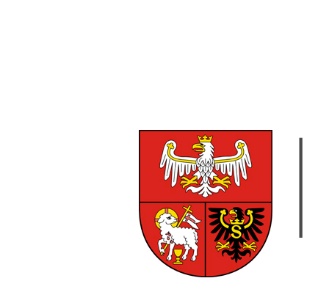 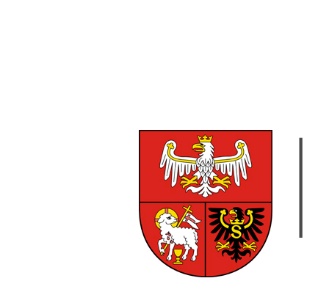 ZP.272.1.111.2021                                                                                                         Olsztyn, dnia 05.10.2021 r.INFORMACJA O UNIEWAŻNIENIU POSTĘPOWANIAZamawiający, działając na podstawie art. 255 pkt 1) ustawy z dnia 11 września 2019 r. - Prawo zamówień publicznych (Dz. U. z 2021 r. poz. 1129 ze zm.) unieważnia postępowanie prowadzone w trybie podstawowym, którego przedmiotem zamówienia jest dostawa 3 elektrycznych samochodów osobowych na potrzeby Urzędu Marszałkowskiego.Zgodnie z art. 255 pkt 1) ustawy – Prawo zamówień publicznych, Zamawiający unieważnia postępowanie o udzielenie zamówienia, jeżeli nie złożono żadnej oferty.W przedmiotowym postępowaniu na część I, II i III, do wyznaczonego terminu składania ofert tj. do dnia 22.09.2021 r. do godz. 10:00, nie złożono żadnej oferty.